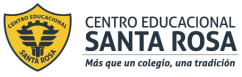 DIRECCIÓN ACADÉMICADEPARTAMENTO DE GASTRONOMÏARespeto – Responsabilidad – Resiliencia – Tolerancia INSTRUCCIONES       LEA la guía enviada, Imprima la guía (o de lo contrario cópiela en su cuaderno) y péguela en el cuaderno de ELABORACIÓN, realice la actividad entregada al final de la guía. EN CASO DE DUDAS ENVIARLAS AL CORREO         maria.rojas@cesantarosa.clTIPOS DE CORTES EN LA COCINALos cortes son procedimientos aplicados a las verduras, carnes, frutas y otros alimentos, se usan con la finalidad de diferenciar preparaciones que llevan los mismos ingredientes, dar una mejor presentación al menú y en algunos casos para reducir los tiempos de cocción.1. JULIANA: Son tiras finas de cuatro centímetros de largo aproximadamente, de preferencia se utiliza para verduras.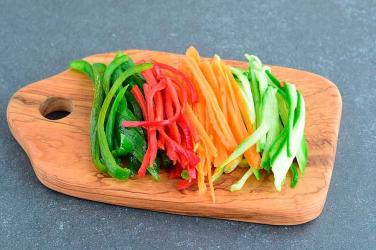 2. BRUNOISE: Son cubos pequeños de aproximadamente de 0.5 cm por lado, se emplea para cortar verduras.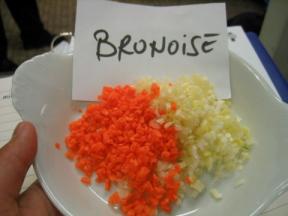 3. PARMENTIER: Cubos de aproximadamente de 1 cm por lado, se emplea para cortar verduras.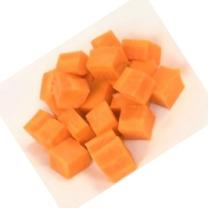 4. PAISANO: Tajadas cuadradas de aproximadamente 1 cm de largo por 0.5 cm de espesor.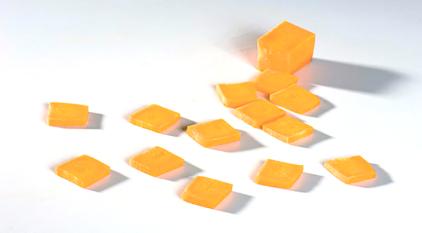 5. CHIFFONADE: Corte muy fino aplicado a vegetales de hoja, más delgado que la juliana.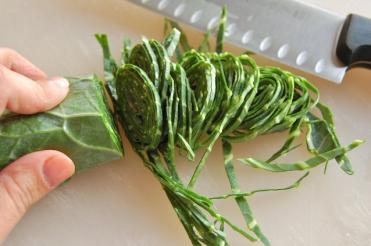 6. RONDELL: Corte en rodelas para verduras y frutas alargadas.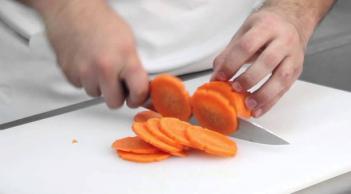 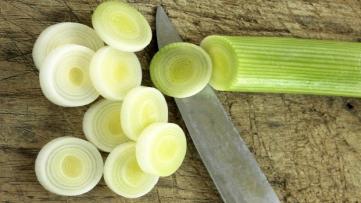 7. PLUMA: Es el corte en juliana que se aplica en la cebolla.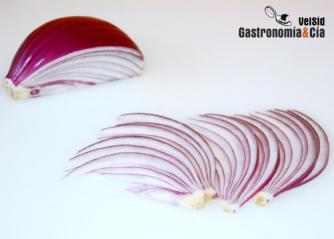 8. BASTÓN: Corte rectangular de 6 a 7 cm de largo por 1 cm de ancho, se utiliza principalmente en las papas para fritura y en verduras como acompañamiento.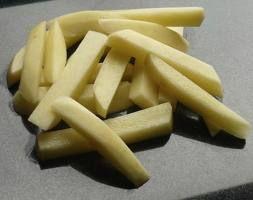 9. CASCOS: También se llaman cuartos, generalmente se utilizan en papas, tomates, huevo duro etc.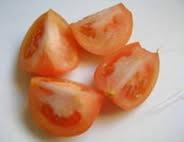 10. CONCASSÉ: Corte exclusivo para le tomate pelado y sin semillas.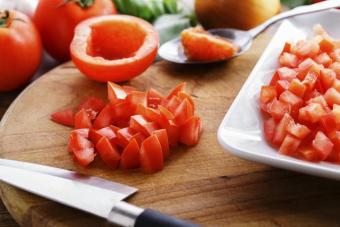 ACTIVIDADI. Relación de columnaAnote el número de la columna A en el espacio correspondiente a la columna B                       A                                                                           B1. Juliana			_____		Cubos pequeños de 0.5cm por lado2. Bronoise			_____		Tajadas cuadradas de 1 cm por 0.5 cm de espesor3. Rondell			_____		Corte muy fino aplicado a vegetales, más delgado que la                                                                             Julina4. Pluma			_____		Corte rectangular de 6 a 7 cm de largo por 1 cm de                                                                              Ancho.5. Paisano			_____		Corte exclusivo para el tomate pelado y sin semillas6. Concassé			_____		También se llaman cuartos7. Chiffonede			_____		Cubos de 1 cm por lado, se usa para verduras y carnes8. Cascos			_____		Es el corte en juliana que se aplica en la cebolla9. Bastón			_____		Corte en rodelas para verduras alargadas10. Parmentier			_____		Tiras finas de 4cm de largo aprox. Se utiliza para                                                                              Verduras				_____		Corte exclusivo de champiñón II. De acuerdo a la imagen indique el corte que corresponda1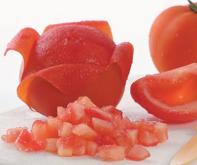 2.  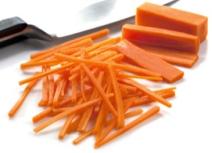 3.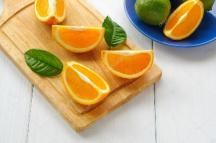 4.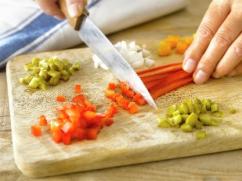 5.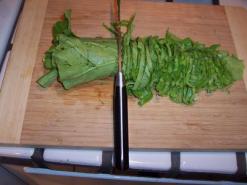 6.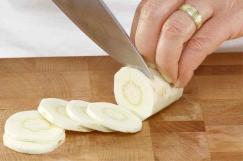 7.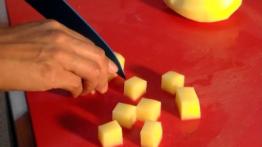 III. Nombre el o los cortes que se pueden aplicar a los siguientes alimentos1.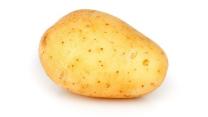 2.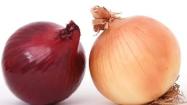 3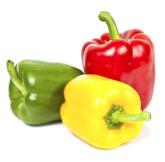 4.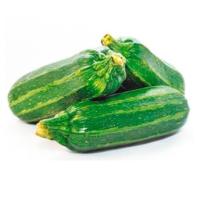 5.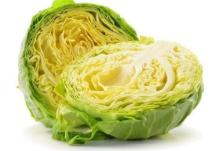 6.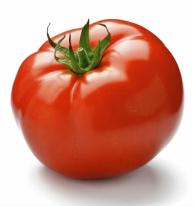 7.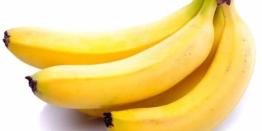 DESAFÍODebes realizar y fotografiar los siguientes cortes apareciendo tú junto a ellos. Está actividad servirá de puntaje para la próxima evaluación.Juliana = zanahoriaBrunoise = cebollaBastón = papaRECORDADATORIO: 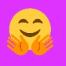 -Tener siempre el spontex bajo la tabla-Forma correcta de tomar el cuchillo   -Posición de los dedos en forma de garra   -Limpiar constantemente tu zona de trabajo   -Al cambiar de alimento deberás lavar muy bien la tabla para evitar la contaminación cruzada